STYCZEŃ 2017GDAŃSKA ARCHITEKTURA SAKRALNA                                                BAZYLIKA  MARIACKA  Największa w Europie świątynia z okresu gotyku ceglanego. Historyczna fara Głównego Miasta w Gdańsku. Budowę rozpoczęto w 1343 r. budowano etapami przez 159 lat. Bazylika zachowała, do dnia dzisiejszego, w pełni gotycką architekturę w układzie przestrzennym, wewnątrz i na zewnątrz. Kryje w sobie wiele cennych zabytków. (zdj. archiw. i aktual. ze zbioru zdjęć Bazyliki Mariackiej - wik. ped.)poniedziałekwtorekśrodaczwartekpiąteksobotaniedziela1NOWY ROKMieczysława2Izydora, Makarego3Danuty, Genowefy4Tytusa, Eugeniusza5Hanny, Edwarda6Trzech KróliKac. Mel. Bal.7Lucjana, Rajmunda8Juliusza, Seweryna9Marceliny, Juliana10Danuty, Wilhelma11Honoraty, Matyldy12Grety, Arkadiusza13Bogumiły, Weroniki14Niny, Feliksa15Pawła, Izydora16Włodzimierza, Waldemara17Antoniego, Jana18Piotra, Małgorzaty19Marty, Henryka20Fabiana, Sebastiana21DZIEŃ BABCI Agnieszki22DZIEŃ DZIADKA Anastazego23Ildefonsa, Rajmunda24Felicji, Franciszka25Pawła, Miłosza26Michała, Tymoteusza27Anieli, Jerzego28Tomasza, Karola29Zdzisława, Józefa 30Martyny, Macieja31Marceli, Ludwiki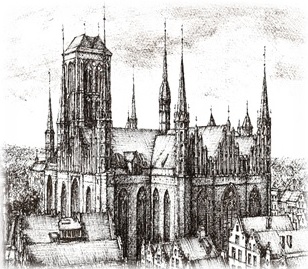 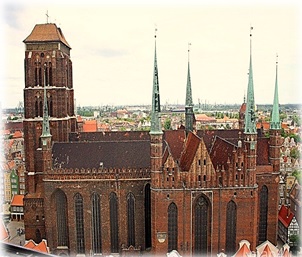 